Нижегородский государственный технический университет им. Р.Е. АлексееваКафедра «Аэро-гидродинамика, прочность машин 
и сопротивление материалов»Расчётно-графическая работа по дисциплине «Конструкционная прочность»«Расчёт статей масс судна»Выполнил:	студент гр. 22-ДП
Иванов А.А.Проверил:	доцент
Петров И.Е.Нижний Новгород 2018 г.ЗаданиеДля судна, спроектированного в рамках курса «Тонкостенные конструкции», используя данные прототипа рассчитать статьи масс и распределить их по длине судна. Рассмотреть два расчётных случая: в балласте со 100% запасов и в грузу с 10% запасов. Произвести удифферентовку с использованием программного обеспечения «Udif.exe», оценить соответствие невязок и осадок нормативным, определить опасный случай нагружения.Исходные данные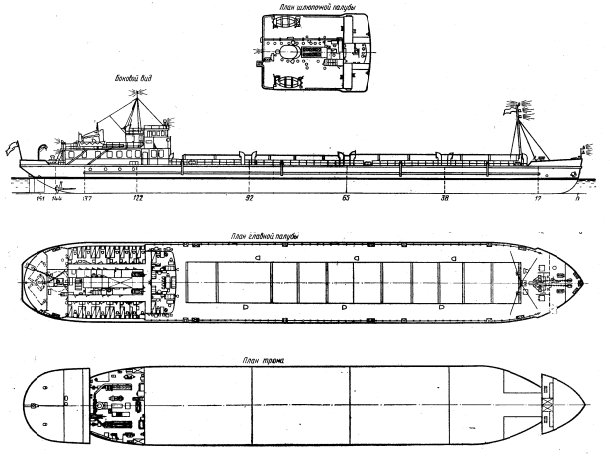 Рисунок 1 – Конструктивный чертёж суднаТип суднаОднопалубный винтовой сухогрузный теплоход класса «О» грузоподъемностью 2000 т, с закрытыми трюмами, двойным дном, надстройкой и МО в корме.Назначение суднаПеревозка насыпных, навалочных грузов (зерно, уголь) и леса. При эксплуатации судна возможна погрузка-выгрузка грейфером сыпучих грузов.Таблица 1 – Характеристики судна и прототипа*данные, полученные при выполнении расчетов в п.п.2-4.2 Определение статей масс судна.2.1 Определение массы оборудованного корпуса [1, с.6].2.2 Определение массы надстройки [1, с.7]. - объём кормовой надстройки рассчитанный по чертежу общего расположения.2.3 Масса корпуса без надстройки.;2.4 Определение массы команды и пассажиров с багажом [1, с.9].;2.5 Определение массы провизии и питьевой воды [1, с.10]. - пресная; - суточная норма запасов продуктов на одного человека.2.6 Определение массы механизмов [1, с. 8].2.7 Определение топлива, воды, масла [1, с.10].;;– коэффициент запаса для судов внутреннего плавания;;;2.8 Определение массы запаса водоизмещения.2.9 Расчёт массы балласта [1, с. 9]. - массовое водоизмещение в балластном переходе; = 2766 (т) – водоизмещение в грузу;= 0,905 – коэффициент полноты ватерлинии; = 0,837 – коэффициент полноты водоизмещения; - диаметр винта;Поэтому выбираем  - осадка в балласте; - осадка в грузу;3 Распределение статей масс по длине судна.3.1 Судно в балласт с 100% запасова) б)  - по диаграмме Байлса;в)  - масса надстройки;г)  - масса механизмов;д)  - масса провизии и воды;е)  - ;ж)  - ;з)  - ;3.2 Судно с 10% запасов.Все массы соответствуют найденным в п. 3.1, за исключением запасов, которые равны 10% от пункта 3.1.а) б)  - по ТЗ; - в пределах цилиндрической части.4 Удифферентовка.Исходными данными для удифферентовки являются найденные выше массы судна и таблица ординат теоретических шпангоутов.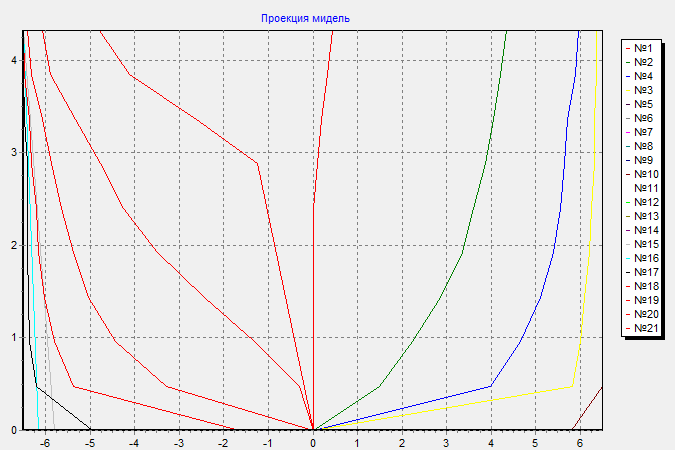 Рисунок 2 – Теоретические шпангоуты (из программы udif.exe)Таблица 2 – Ординаты теоретических шпангоутовТаблица 3 – Расчёт весовой нагрузки судна в балласте 100%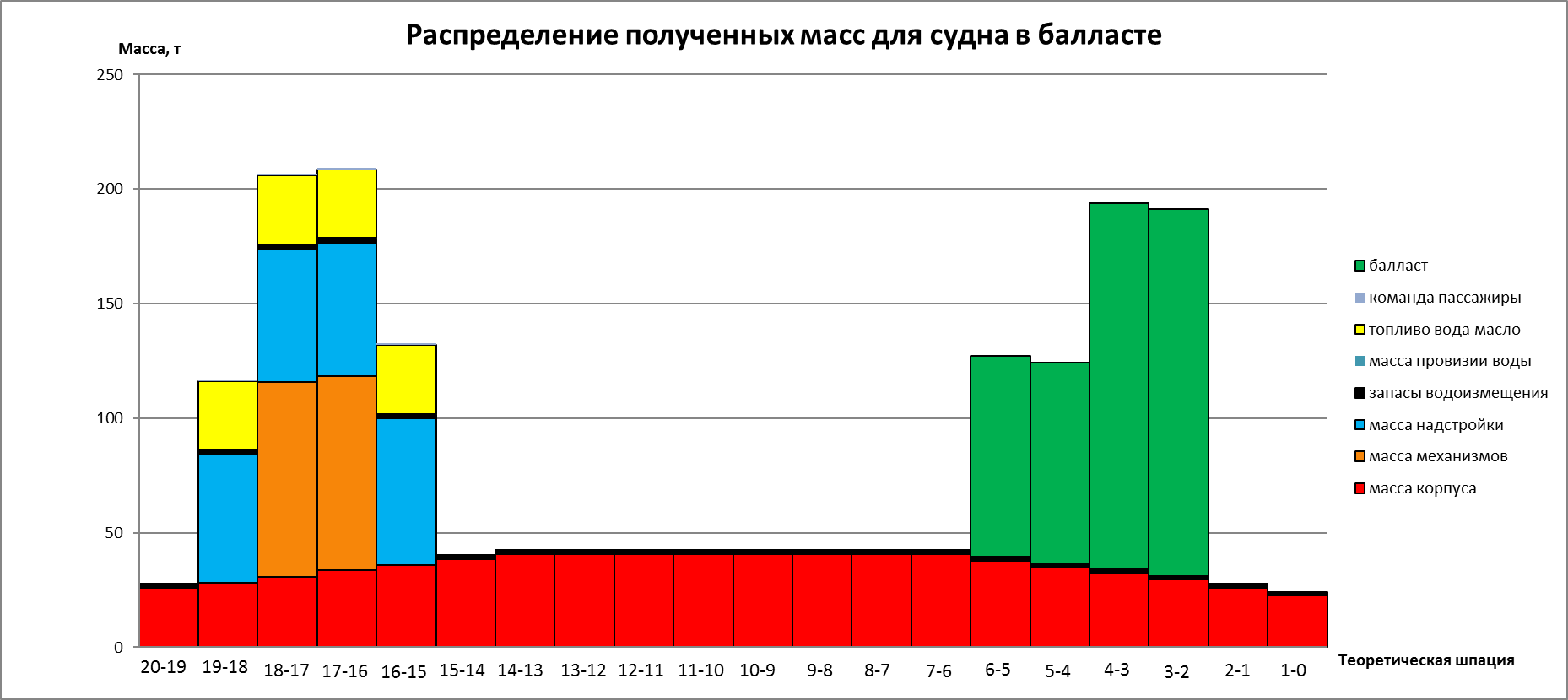 Рисунок 3 – Расчёт весовой нагрузки судна в балласте с 100% запаса Таблица 4 – Расчёт весовой нагрузки судна в грузу 10%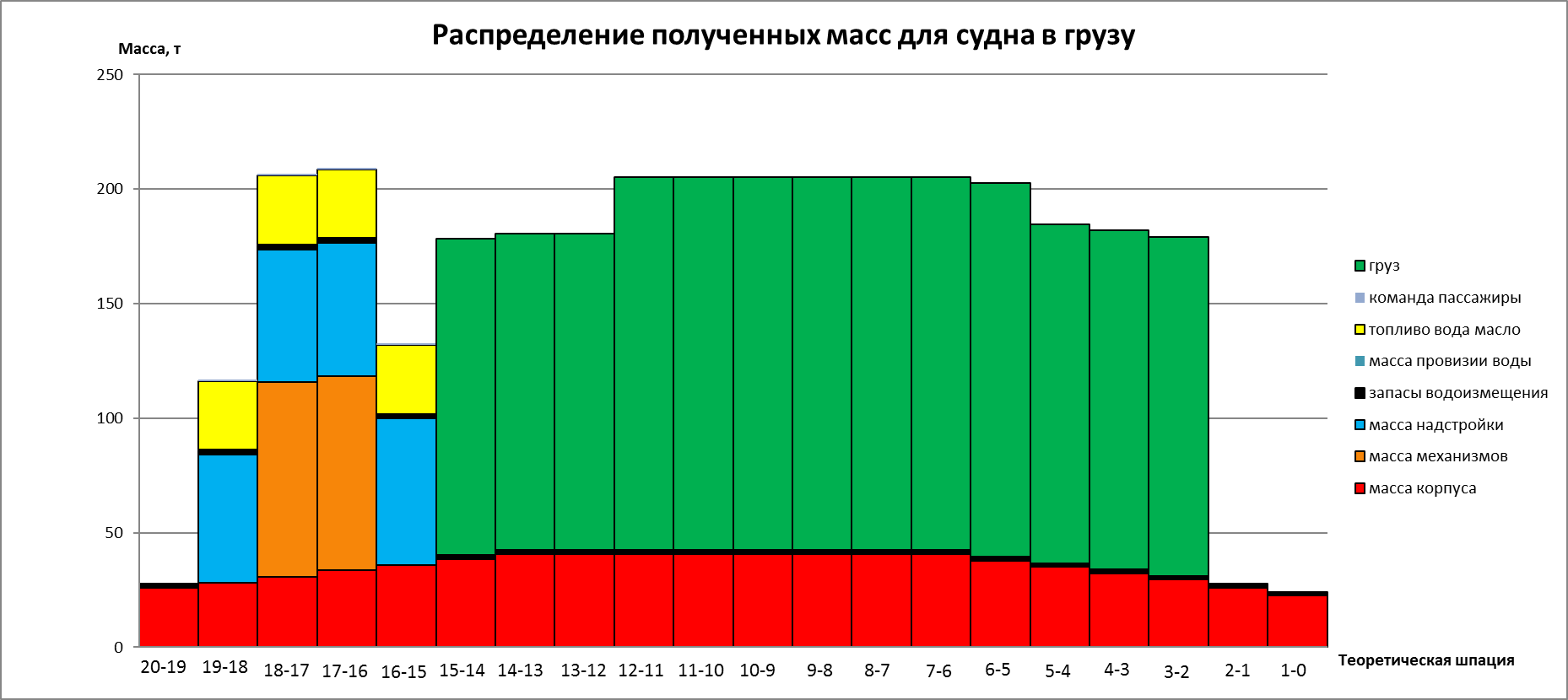 Рисунок 4 – Расчёт весовой нагрузки судна в грузу с10% запасаТаблица 5 - Результаты удифферентовки в балласте со 100% запаса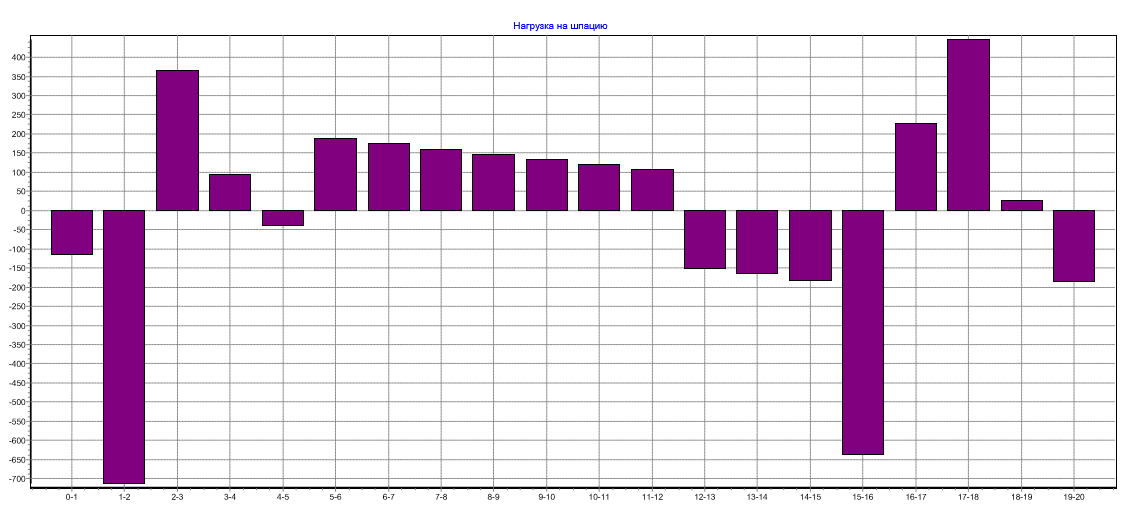 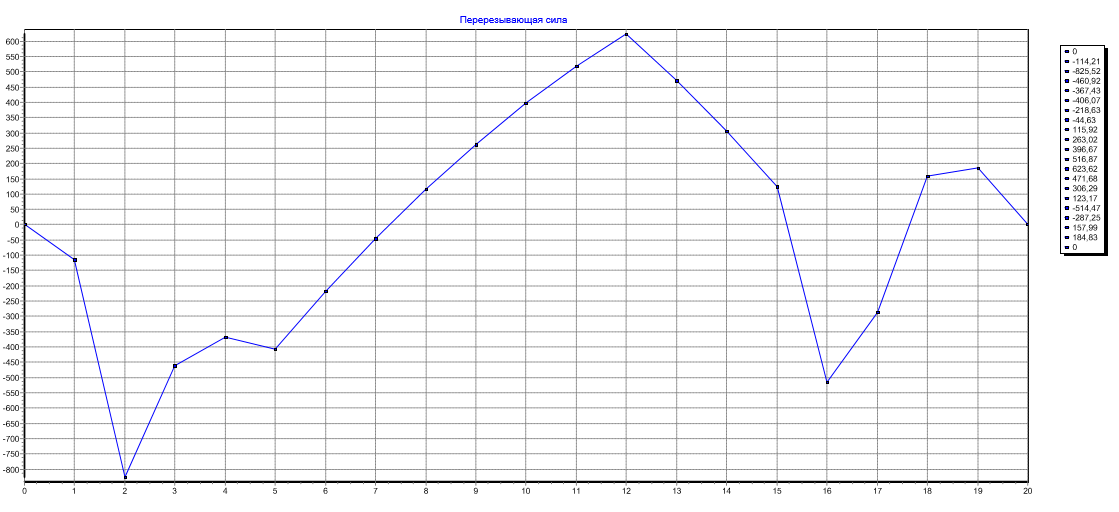 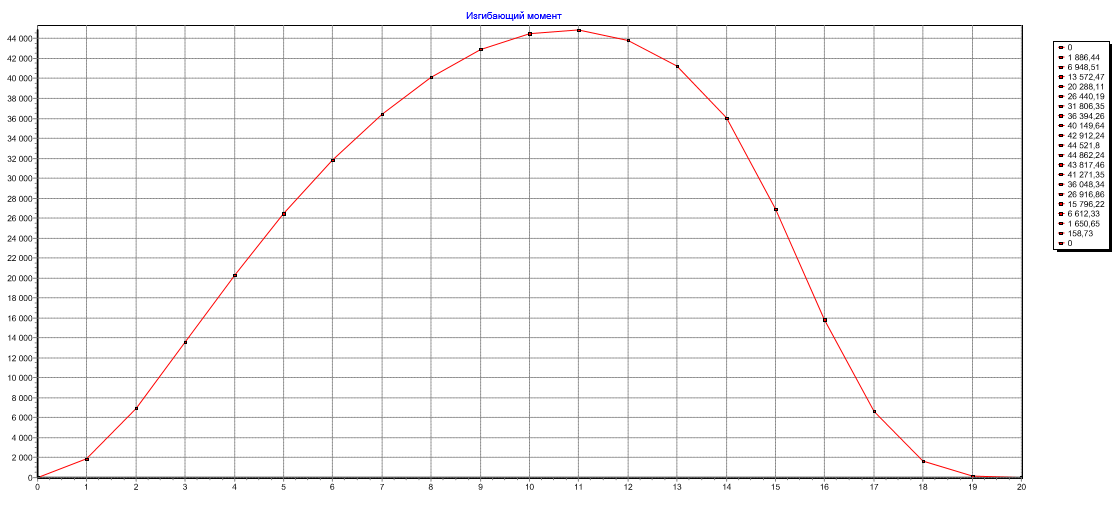 Рисунок 5 – Результаты удифферентовки в балласте со 100% запасова – нагрузка на шпацию; 6 – перерезывающая сила; в – изгибающий моментВодоизмещение по ГВЛ, куб. м.   V = 1761,84Абцисса ЦТ, м   XG = -1,66Абцисса ЦВ, м   XC = -1,65Абцисса ЦТ ГВЛ, м   XF = 0,10Большойметацентрический радиус, м  R =	1509,70Площадь ГВЛ, кв. м   S=	1019,88Осадка носом, м  - Удовлетворяет условиюОсадка кормой, м  - Удовлетворяет условиюОсадка средняя, м  - Удовлетворяет условиюНевязка по перерезывающей силе, -0,03 - Удовлетворяет условию [4, п. 2.2.36].	Невязка по изгибающему моменту	 -71,01- Удовлетворяет условию [4, п. 2.2.36].	Таблица 6 - Результаты удифферентовки в грузу с 10% запаса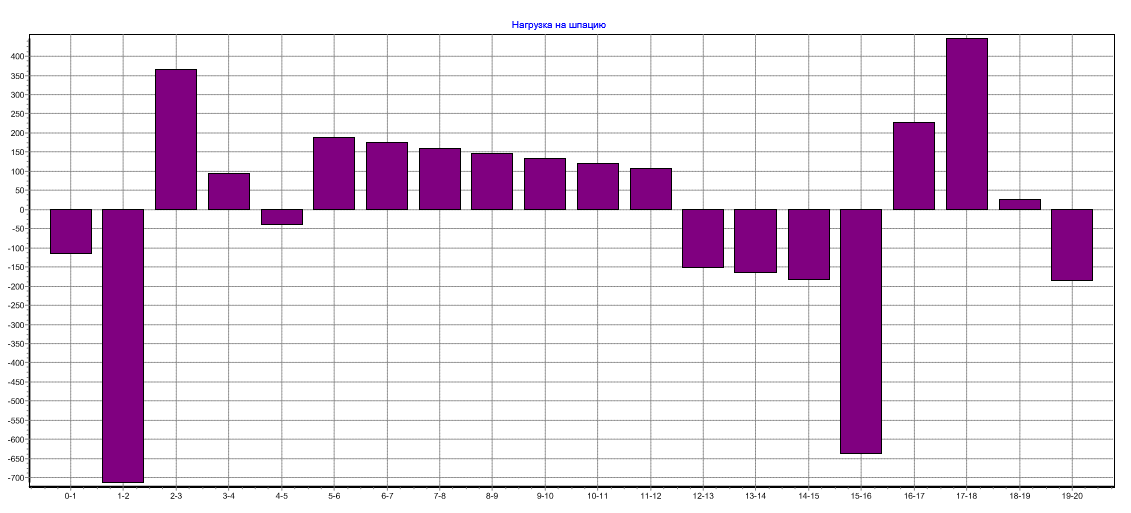 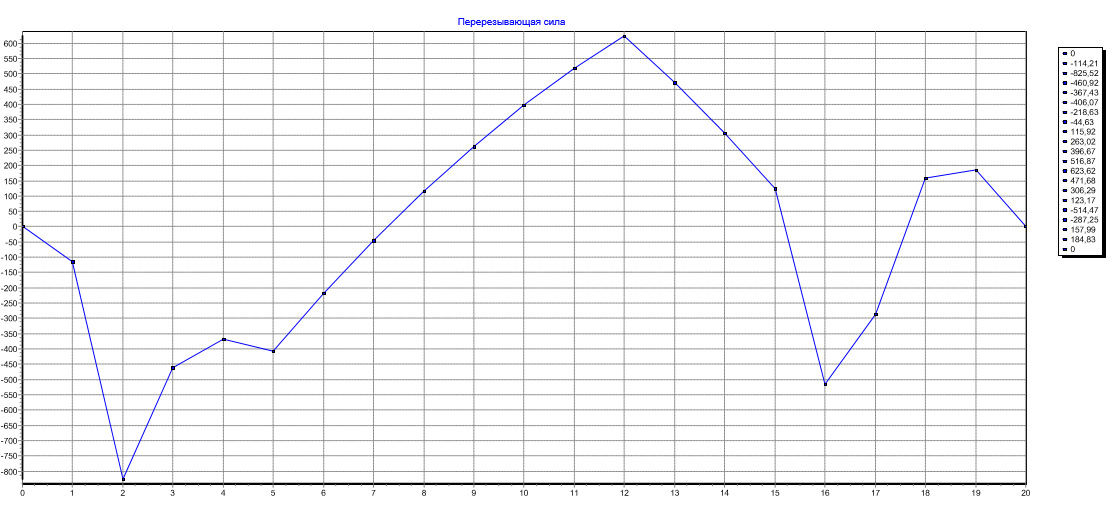 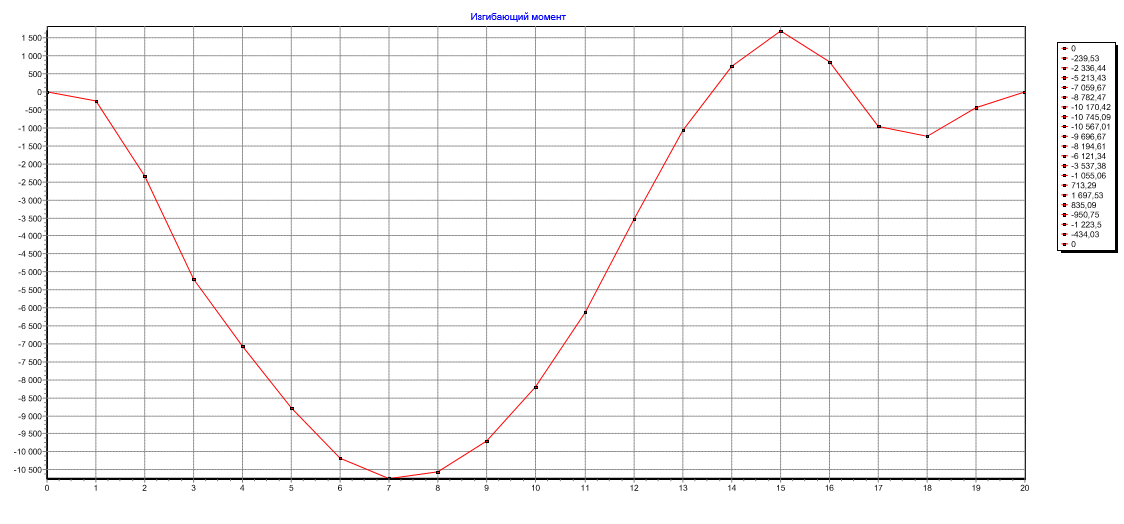 Рисунок 6 – Результаты удифферентовки в грузу  с 10% запасова – нагрузка на шпацию; 6 – перерезывающая сила; в – изгибающий моментВодоизмещение по ГВЛ, куб. м.   V =3266,04Абцисса ЦТ, м   XG =-0,43Абцисса ЦВ, м   XC =-0,42Абцисса ЦТ ГВЛ, м   XF =-0,68Большой метацентрический радиус, м  R =	873,51Площадь ГВЛ, кв. м   S=	1065,44Осадка носом, м  - Удовлетворяет условиюОсадка кормой, м  - Удовлетворяет условиюОсадка средняя, м  - Удовлетворяет условиюНевязка по перерезывающей силе, 0,18 - Удовлетворяет условию [4, п. 2.2.36].	Невязка по изгибающему моменту	 -158,19- Удовлетворяет условию [4, п. 2.2.36].	5 Определение расчётного случаяВ процессе эксплуатации судна возможно изменение его нагрузки за счёт изменения количества и положения перевозимого груза, топлива, масла, питьевой воды, продуктов и т.д.После проведения операции удифферентовки по значениям изгибающих моментов можно определить расчётный случай для заданного судна. Очевидно, при определении величны изгибающего момента необходимо выбирать наиболее неблагоприятный случай расположения грузов. В данном случае значения моментов и перерезывающих сил:Mбал =44864,60 кНм       Nбал = 2477,77 кНMгр =22581,69  кНм       Nгр = 1508,06 кНТаким образом, наиболее опасный случай – случай судна в балласте со 100% запаса  ТВМ.ЗаключениеВ работе произведен расчет статей масс судна на стадии его эскизного проектирования и распределение этих статей по длине корпуса по теоретическим шпациям. Расчет выполнен для случаев в балласте со 100% запасов и в грузу с 10% запасов На основании полученных данных выполнена удифферентовка, по результатам которой определены осадки носом и кормой, результирующая нагрузка на судно, а также величины перерезывающих сил и изгибающих моментов для дальнейшей проверки общей прочности корпуса. Величины осадок и невязок не превышают значений, регламентированных Российским речным регистром.Список литературы1. Волков, В.М. Прочность корабля / В.М. Волков. – Нижегород. гос. техн. ун-т., Нижний Новгород, 1994. – 260 с. 2. Давыдов, В.В. Прочность судов внутреннего плавания. Справочник / В.В. Давыдов, Н.В. Маттес, И.Н. Сиверцев, И.И. Трянин. – М.: Транспорт, 1978. – 520 с.3. Волков, В.М. Прочность корпуса судна: методические указания к курсовой работе / В.М. Волков, А.Е. Жуков. – НГТУ. – Нижний Новгород, 2014. – 64 с.4. Правила классификации и постройки судов внутреннего плавания: В 4-х тт. Т.2 / Российский Речной Регистр. – М.: По Волге, 2015. – 394 с.5. Вицинский, В.В. Основы проектирования судов внутреннего плавания: учеб. пособие / В.В. Вицинский, А.П. Страхов. – Л.: Судостроение, 1970. – 454 с.Основные характеристикиПроектПрототипКласс РРРООДлинна судна L, м9090Ширина судна B, м1313Высота борта H, м4,84,8Грузоподъёмность, т20002000Мощность N, кВТ2×588,42×588,4Скорость судна V, км/ч17,817,8Автономность , сутки1515Экипаж, человек2323Осадка средняя , м(2,83)*2,83Водоизмещение в грузу, т(3266,06)*2766Водоизмещение в балласте, т(1716,04)*1386Коэффициент -0,167Коэффициент -0,144Теоретические шпацииВатерлинииВатерлинииВатерлинииВатерлинииВатерлинииВатерлинииВатерлинииВатерлинииВатерлинииВатерлинииТеоретические шпации123456789100 шп0000000,1060,1860,3180,4351 шп01,4842,2262,8623,3663,6043,8694,0554,2144,3462 шп03,9754,6645,1155,415,5655,6455,7245,8835,9633 шп05,826,0036,1076,2126,2646,3166,3166,3686,3334 шп5,7946,4996,56,56,56,56,56,56,56,55 шп5,7946,56,56,56,56,56,56,56,56,56 шп5,7946,56,56,56,56,56,56,56,56,57 шп5,7946,56,56,56,56,56,56,56,56,58 шп5,7946,56,56,56,56,56,56,56,56,59 шп5,7946,56,56,56,56,56,56,56,56,510 шп5,7946,56,56,56,56,56,56,56,56,511 шп5,7946,56,56,56,56,56,56,56,56,512 шп5,7946,56,56,56,56,56,56,56,56,513 шп5,7946,56,56,56,56,56,56,56,56,514 шп5,7946,56,56,56,56,56,56,56,56,515 шп6,1606,56,56,56,56,56,56,56,56,516 шп4,9596,2126,3686,3956,4126,4166,4216,4736,4996,517 шп1,6455,3775,7946,0296,1606,2126,3166,3686,4876,518 шп03,294,4375,0375,3775,6385,8736,0816,3166,42119 шп00,3131,3052,4273,4974,2544,7765,3245,8996,08120 шп0000001,2532,614,1234,802№ статейСтатьиМасса статей20-1919-1818-1717-1616-1515-1414-1313-1212-1111-1010-99-88-77-66-55-44-33-22-11-01Корпус судна701,61225,9628,0630,8733,6835,7838,5940,6940,6940,6940,6940,6940,6940,6940,6937,8935,0832,2729,4725,9622,452Механизм169,460084,7384,7300000000000000003Надстройка236,26056,158,158,1640000000000000004Запас водоизмещения34,241,711,711,711,711,711,711,711,711,711,711,711,711,711,711,711,711,711,711,711,715Масса провизии и воды1,3800,3450,3450,3450,3450000000000000006Топливо, вода, масло120,24030,0630,0630,0630,060000000000000007Команда и пассажиры2,87500,720,720,720,720000000000000008Балласт4950000000000000087,587,516016000СуммыСуммы1761,041761,8427,67116,995206,535209,345132,61540,342,442,442,442,442,442,442,442,4124,6124,79193,98193,9827,67Факторы статических моментовФакторы статических моментов59,34-525,73-1988,92-3098,03-2721,49-1458,77-362,7-296,8-212-127,2-42,442,4127,2212436,8581,4954,691091,741817,72510,393119,04№ статейСтатьиМасса статей20-1919-1818-1717-1616-1515-1414-1313-1212-1111-1010-99-88-77-66-55-44-33-22-11-01Корпус судна701,61225,9628,0630,8733,6835,7838,5940,6940,6940,6940,6940,6940,6940,6940,6937,8935,0832,2729,4725,9622,452Механизм169,460084,7384,7300000000000000003Надстройка236,26056,158,158,1640000000000000004Запас водоизмещения34,241,711,711,711,711,711,711,711,711,711,711,711,711,711,711,711,711,711,711,711,715Масса провизии и воды1,3800,3450,3450,3450,3450000000000000006Топливо, вода, масло120,24030,0630,0630,0630,060000000000000007Команда и пассажиры2,8800,720,720,720,720000000000000008Груз2000,0000000138,000138,000138,000163,000163,000163,000163,000163,000163,000163,000148,000148,000148,00000СуммыСуммы3266,0427,67117,00206,54209,35132,62140,30222,40222,40242,40242,40222,40222,40222,40202,40199,60136,79133,98111,1827,6724,16Факторы статических моментовФакторы статических моментов-3635,66-525,73-1988,9-3098,025-2721,485-1458,765-1262,7-1556,8-1112-727,2-242,4222,4667,211121416,81796,41504,691741,741667,7470,39459,04Нагрузка на шпациюНагрузка на шпациюПеререзывающая силаПеререзывающая силаИзгибающий моментИзгибающий момент0-1114,400 шп0,000 шп0,001-2-124,121 шп114,401 шп1882,262-31260,822 шп-9,722 шп6940,863-41054,833 шп1251,113 шп13562,484-5257,574 шп2305,944 шп20277,005-6238,275 шп2563,515 шп26429,096-7-585,536 шп2801,786 шп31796,217-8-602,957 шп2216,257 шп36385,858-9-620,378 шп1613,308 шп40143,529-10-637,799 шп992,939 шп42908,8010-11-655,2010 шп355,1510 шп44521,2611-12-672,6211 шп-300,0511 шп44864,6012-13-690,0412 шп-972,6712 шп43822,5513-14-707,4613 шп-1662,7113 шп41278,8114-15-749,7614 шп-2370,1714 шп36057,6215-16161,2715 шп-3119,9315 шп26927,2216-171006,6916 шп-2958,6516 шп15806,7517-181177,5217 шп-1951,9617 шп6621,9318-19644,2418 шп-774,4518 шп1658,1119-20130,2019 шп-130,2119 шп162,8720 шп0,0020 шп0,00Нагрузка на шпациюНагрузка на шпациюПеререзывающая силаПеререзывающая силаИзгибающий моментИзгибающий момент0-1-114,200 шп0,000 шп0,001-2-711,301 шп-114,211 шп-239,532-3364,602 шп-825,522 шп-2336,443-493,503 шп-460,923 шп-5213,434-5-38,644 шп-367,434 шп-7059,675-6187,455 шп-406,075 шп-8782,476-7174,006 шп-218,636 шп-10170,427-8160,567 шп-44,637 шп-10745,098-9147,118 шп115,928 шп-10567,019-10133,669 шп263,029 шп-9696,6710-11120,2110 шп396,6710 шп-8194,6111-12106,7611 шп516,8711 шп-6121,3412-13-151,9412 шп623,6212 шп-3537,3813-14-165,3813 шп471,6813 шп-1055,0614-15-183,1114 шп306,2914 шп713,2915-16-637,6315 шп123,1715 шп1697,5316-17227,2316 шп-514,4716 шп835,0917-18445,2517 шп-287,2517 шп-950,7518-1926,8518 шп157,9918 шп-1223,5019-20-184,8219 шп184,8319 шп-434,0320 шп0,0020 шп0,00